Шановні батьки!Фахівці Сумського обласного інституту післядипломної педагогічної освіти здійснюють безкоштовні консультації за напрямками: корекційна педагогіка; практична психологія. З питань особливостей розвитку, навчання та виховання дітей з психофізичними вадами (корекційна педагогіка) консультації надає завідувач лабораторії інклюзивного та інтегрованого навчання, доцент кафедри андрагогіки та корекційної освіти Сумського ОІППО, кандидат педагогічних наук Прядко Любов Олексіївна, тел.: 0953029425.За психологічною допомогою для себе і своєї дитини Ви можете звернутися до завідувача обласним центром практичної психології та соціальної роботи при Сумському ОІППО Марухиної Ірини Володимирівни, тел.: (0542) 36-02-72.В одних людей вигляд прірви викликає розпач, в інших – думку про міст. Сподіваємося, що інформація, яку Ви знайдете на цих інформаційних ресурсах, допоможе Вам побудувати цей міст над прірвою Вашого болю і страждань:Національна Асамблея інвалідів України http://naiu.org.ua/;Всеукраїнський фонд «Крок за кроком» http://www.ussf.kiev.ua/;Інформаційно-ресурсний центр для інвалідів (м. Суми) 
http://inva-center.com/Каталог благодійних фондів та організацій м. Суми, що допомагають людям з особливими потребами, з коротким описом основної діяльності та контактною інформацією http://inva-center.com/organization/17/Всеукраїнська благодійна організація «Даун Синдром» http://downsyndrome.org.ua/;Центр лікувальної педагогіки «Сонячне подвір'я» (м. Київ) – допомога дітям з різними діагнозами (ДЦП, синдром Дауна, аутизм, розумова відсталість, епілепсія, гідроцефалія, мікроцефалія та ін.) http://detisun.org/Навчально-реабілітаційний центр «Джерело» (м. Львів) http://www.dzherelocentre.org.ua/uk/about/target/Благодійна організація «Школа-сходинки» для дітей з аутичним спектром розвитку (м. Київ) http://www.shodinki.com/Благодійний фонд «Квіти життя» (допомога дітям з розладами аутичного спектру)  www.fl-life.com.ua/wordpress/main_uaСайт, присвячений проблемам аутизму http://autism.in.ua/ukФонд допомоги дітям з розладами аутичного спектру «Дитина з майбутнім» http://cwf.com.ua/ukРадість дитинства – вільні рухи (сайт, присвячений ДЦП) http://www.dcp.org.ua/Український логопедичний сайт для батьків http://www.logopedia.com.ua/«Свет Жизни». Центр допомоги незрячим дітям та їх батькам http://lol.in.ua/contacts.htmСайт, присвячений проблемам дітей з порушенням слуху http://surdopedagogika.com/Центр слухомовленнєвої реабілітації НВП «ВАБОС» 
http://csr-vabos.com.ua/glavnaya; Ресурсний консультативно-методичний центр корекційної роботи та інклюзивного навчання НВП «ВАБОС» http://rc-vabos.at.ua/Шановні батьки, пам’ятайте: кожна дитина є унікальною, тому стандартизованих рекомендацій для її виховання не існує, вони повинні розроблятися з урахуванням індивідуальних особливостей її розвитку. 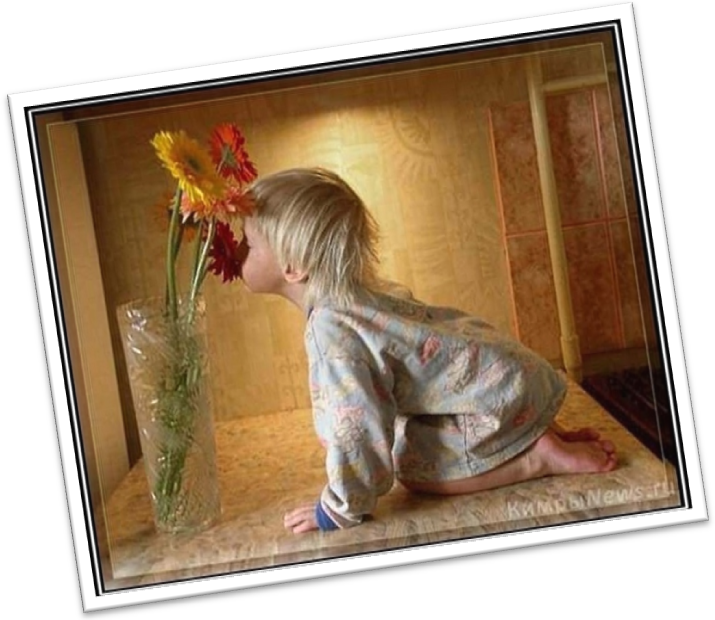 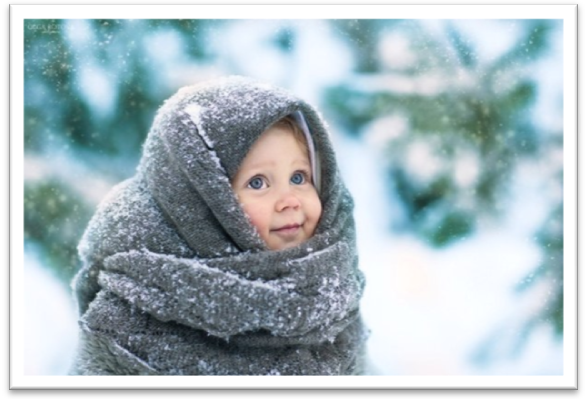 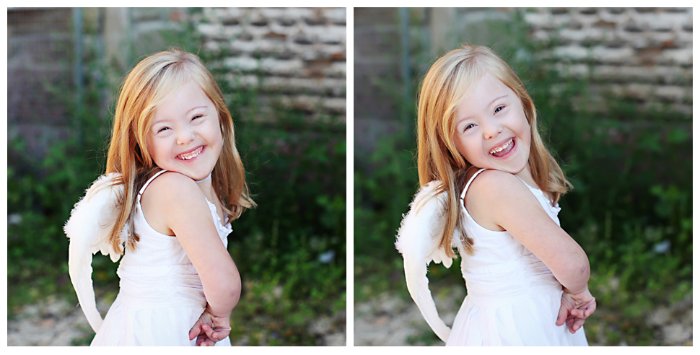 